Білоцерківська районна державна адміністраціякиївської областіВІДДІЛ ОСВІТИНАКАЗ__________________                      м. Біла Церква                              № ________Про організацію курсового підвищеннякваліфікації керівних і педагогічнихкадрів закладів освіти Білоцерківського районуу серпні-грудні 2020 рокуВідповідно до ст. 59 Закону України «Про освіту», згідно з Типовим положенням про атестацію педагогічних працівників, затвердженого наказом Міністерства освіти і науки, молоді і спорту України від 06.10.2010 № 930, зареєстрованого в Міністерстві юстиції України від 14.12.2010 за № 1255/18550, зі змінами, затвердженими наказом Міністерства освіти і науки, молоді і спорту України від 20.12.2011 № 1473, зареєстрованим у Міністерстві юстиції України від 10.01.2012 за № 14/20327Н А К А З У Ю:1 Затвердити:1.1 план-графік курсового підвищення кваліфікації керівних і педагогічних кадрів у серпні-грудні 2020 року на базі КНЗ КОР «Київський обласний інститут післядипломної освіти педагогічних кадрів» (Додатки 1-5);1.2 План-графік проведення очних етапів виїзних курсів підвищення фахової кваліфікації педагогічних працівників у серпні-грудні 2020 рокуна базі закладів освіти Білоцерківського району (Додаток 6).2 Керівникам закладів освіти:	2.1 До 01.07.2020 року погодити плани-графіки підвищення кваліфікації для проведення курсів усіх категорій працівників освіти з відривом від основної роботи за денною, очно-заочною, дистанційною формами навчання.	2.2 Забезпечити видачу направлень та посвідчень про відрядження педагогічним працівникам із зазначенням рівня здобутої освіти, спеціальності за дипломом, встановленої за наслідками атестації кваліфікаційної категорії, рекомендації школи щодо навчання та складання кваліфікаційних заліків за програмою певної кваліфікаційної категорії.	2.3 Забезпечити своєчасне прибуття слухачів курсів на заняття в КНЗ КОР «Київський обласний інститут післядипломної освіти педагогічних кадрів».	2.4 Організувати заміну педпрацівників, які направляються на курси під час навчального року, і забезпечити виконання навчальних планів і програм;2.5 забезпечити організаційні аспекти та умови проходження очних етапів виїзних курсів підвищення фахової кваліфікації педагогічних працівників у серпні-грудні 2020 року на базі закладів освіти Білоцерківського району3 Районному методичному центру відділу освіти Білоцерківської районної державної адміністрації з 10.08.2020 здійснювати координацію проходження курсового підвищення кваліфікації керівних і педагогічних кадрів.4 Головному бухгалтеру централізованої бухгалтерії відділу освіти Л. Веремієнко здійснювати оплату відряджень керівних і педагогічних кадрів у відповідності до чинного законодавства.5 Контроль за виконанням цього наказу покласти на завідувача районного методичного центру відділу освіти Білоцерківської районної державної адміністрації В. Білецьку.Начальник відділу							В.БАБЕНКО Виконавець:	Вікторія Білецька 063 465 52 10Надіслано: до справи 16-07, керівникам закладів освіти, централізована бухгалтерія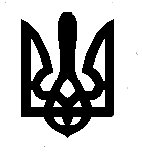 